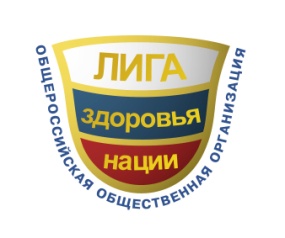 Общероссийская общественная организация «ЛИГА ЗДОРОВЬЯ НАЦИИ», именуемая в дальнейшем «ЛИГА ЗДОРОВЬЯ НАЦИИ»---------------------------------------------------------------------------------119049, г. Москва, Ленинский проспект, д. 8, корп. 7, стр. 4Президенту ОрганизацииБокерии Л. А. от ____________________________________________,проживающей (го) по адресу:индекс__________________________________________________________________________________________________тел.дом.:__________________тел.моб.:__________________e-mail:____________________ЗАЯВЛЕНИЕ	Прошу принять меня в члены Общероссийской общественной организации «Лига здоровья нации», именуемая в дальнейшем «Организация».С Уставом Организации, размещенном на официальном сайте Организации/в офисе Организацииознакомлен; обязуюсь выполнять требования Устава и решения органов управления Организации.Предупрежден, что могу быть исключен из членов Организациив случаях:совершения действий, порочащих деловую репутацию Организации,совершения действий, повлекших причинение Организацииубытков, установленных решением Суда,неоплаты членских или иных взносов, предусмотренных к обязательному внесению,невыполнение решений, принятых органами управления Организациив пределах их компетенции,несогласованное использование эмблемы Организации. Дата «____»_________201_	Подпись ___________________